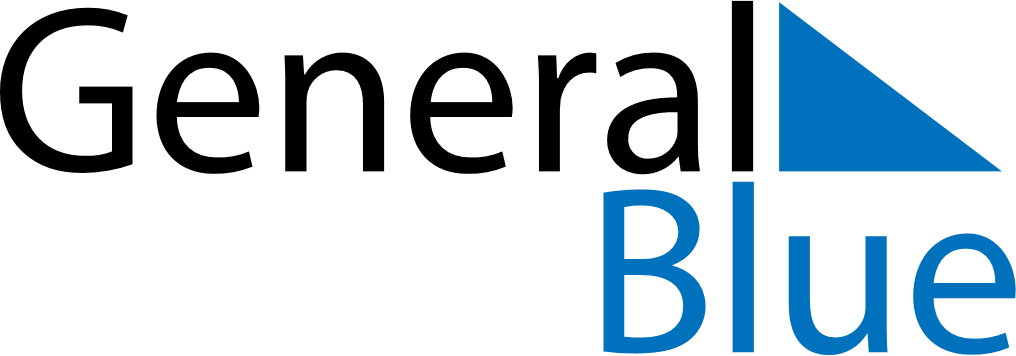 October 2024October 2024October 2024October 2024October 2024October 2024Courfaivre, Jura, SwitzerlandCourfaivre, Jura, SwitzerlandCourfaivre, Jura, SwitzerlandCourfaivre, Jura, SwitzerlandCourfaivre, Jura, SwitzerlandCourfaivre, Jura, SwitzerlandSunday Monday Tuesday Wednesday Thursday Friday Saturday 1 2 3 4 5 Sunrise: 7:29 AM Sunset: 7:11 PM Daylight: 11 hours and 41 minutes. Sunrise: 7:31 AM Sunset: 7:09 PM Daylight: 11 hours and 37 minutes. Sunrise: 7:32 AM Sunset: 7:07 PM Daylight: 11 hours and 34 minutes. Sunrise: 7:34 AM Sunset: 7:05 PM Daylight: 11 hours and 31 minutes. Sunrise: 7:35 AM Sunset: 7:03 PM Daylight: 11 hours and 27 minutes. 6 7 8 9 10 11 12 Sunrise: 7:36 AM Sunset: 7:01 PM Daylight: 11 hours and 24 minutes. Sunrise: 7:38 AM Sunset: 6:59 PM Daylight: 11 hours and 21 minutes. Sunrise: 7:39 AM Sunset: 6:57 PM Daylight: 11 hours and 17 minutes. Sunrise: 7:40 AM Sunset: 6:55 PM Daylight: 11 hours and 14 minutes. Sunrise: 7:42 AM Sunset: 6:53 PM Daylight: 11 hours and 10 minutes. Sunrise: 7:43 AM Sunset: 6:51 PM Daylight: 11 hours and 7 minutes. Sunrise: 7:45 AM Sunset: 6:49 PM Daylight: 11 hours and 4 minutes. 13 14 15 16 17 18 19 Sunrise: 7:46 AM Sunset: 6:47 PM Daylight: 11 hours and 0 minutes. Sunrise: 7:48 AM Sunset: 6:45 PM Daylight: 10 hours and 57 minutes. Sunrise: 7:49 AM Sunset: 6:43 PM Daylight: 10 hours and 54 minutes. Sunrise: 7:50 AM Sunset: 6:41 PM Daylight: 10 hours and 51 minutes. Sunrise: 7:52 AM Sunset: 6:40 PM Daylight: 10 hours and 47 minutes. Sunrise: 7:53 AM Sunset: 6:38 PM Daylight: 10 hours and 44 minutes. Sunrise: 7:55 AM Sunset: 6:36 PM Daylight: 10 hours and 41 minutes. 20 21 22 23 24 25 26 Sunrise: 7:56 AM Sunset: 6:34 PM Daylight: 10 hours and 37 minutes. Sunrise: 7:58 AM Sunset: 6:32 PM Daylight: 10 hours and 34 minutes. Sunrise: 7:59 AM Sunset: 6:31 PM Daylight: 10 hours and 31 minutes. Sunrise: 8:01 AM Sunset: 6:29 PM Daylight: 10 hours and 28 minutes. Sunrise: 8:02 AM Sunset: 6:27 PM Daylight: 10 hours and 25 minutes. Sunrise: 8:03 AM Sunset: 6:25 PM Daylight: 10 hours and 21 minutes. Sunrise: 8:05 AM Sunset: 6:24 PM Daylight: 10 hours and 18 minutes. 27 28 29 30 31 Sunrise: 7:06 AM Sunset: 5:22 PM Daylight: 10 hours and 15 minutes. Sunrise: 7:08 AM Sunset: 5:20 PM Daylight: 10 hours and 12 minutes. Sunrise: 7:09 AM Sunset: 5:19 PM Daylight: 10 hours and 9 minutes. Sunrise: 7:11 AM Sunset: 5:17 PM Daylight: 10 hours and 6 minutes. Sunrise: 7:12 AM Sunset: 5:15 PM Daylight: 10 hours and 3 minutes. 